Bls.Gagnagrunnur – Gagnasafnskerfi (Database)	2Stærð svæða í Access – Field size	3Að búa til gagnasafn í Access – Töflur	4Primary Key – Frumlykill	5Fyrirspurnir – Queries	5Skýrslur – Reports	5All Access Objects	51. verkefni 	01bokabud	62. verkefni 	02skra	93. verkefni 	03bilar	114. verkefni 	04postur	125. verkefni 	05biggi	136. verkefni 	06ferdir	147. verkefni 	07eigin-grunnur	18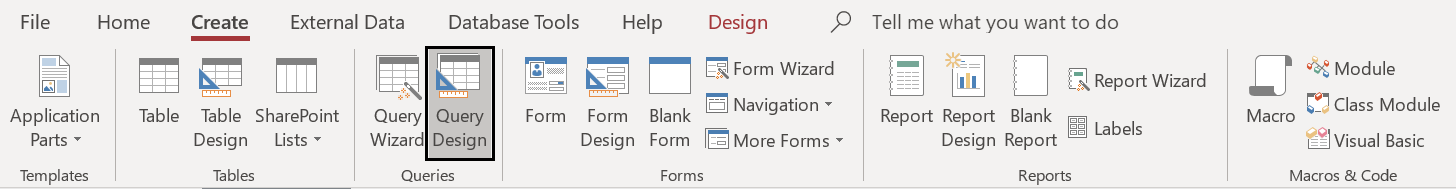 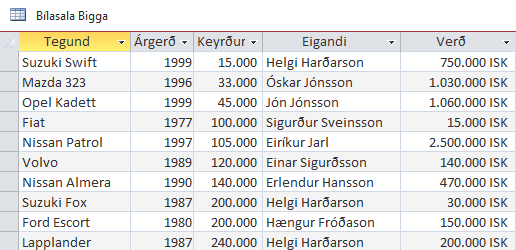 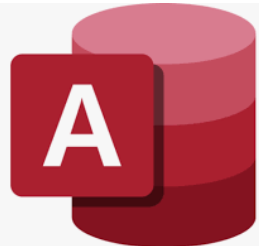 Access – Gagnasöfn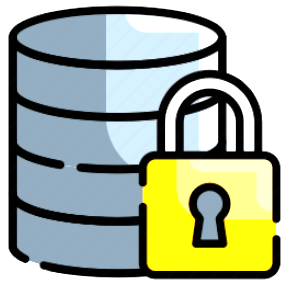 Gagnagrunnur – Gagnasafnskerfi (Database)Sjálft hugtakið gagnasafn er notað yfir safn upplýsinga sem oftast er komið þannig fyrir að auðvelt er að leita að ákveðnum upplýsingum innan þess.Helsti tilgangur við notkun gagnasafna er sá að hægt er að kalla fram ákveðnar upplýsingar (gögn), taka út það sem þarf án þess að þurfa að fletta upp í þeim öllum.Gagnagrunnur er vélvætt skráningarkerfi fyrir gagnasafn. Hann inniheldur safn skyldra upplýsinga. 
Skrá í gagnagrunninum getur t.d. innihaldið töflu, fyrirspurn, form og skýrslu.Í gagnagrunni er hægt að geyma, sækja, breyta og vinna með upplýsingar úr gagnasafni.
Gagnagrunnar eru m.a. notaðir til að meðhöndla símanúmer/símnotendur, viðskiptamannaskrár, bækur (bókasöfn), þjóðskrár, nemendur, birgðabókhald, fasteignaskrár o.m.fl.Skrár í gagnagrunnum eru á töfluformi (Tables)Línur 	í töflum eru kallaðar 	færslur	Records
Dálkar 	í töflum eru kallaðir 	svið/svæði	FieldsEin færsla gefur upplýsingar um eina einingu, samanber ein lína í símaskránni.Tafla inniheldur gögn og hægt er að tengja tvær eða fleiri töflur saman ef þær innihalda sameiginlegt svæði (Field), t.d. kennitölu, bílnúmer, nemendanúmer o.s.frv.Hægt er að kalla m.a. fram: 	fyrirspurnaform 	Query	innsláttarform	Form	skýrsluform	ReportAccess gerir notendum kleift að vinna með gögn á skipulegan hátt, gera fyrirspurnir og vinna skýrslur. 
Access er tilvalið til að halda utan um nafnaskrár, verðskrár, lagerskrár o.þ.h.Sumir nota Excel – eða jafnvel Word – til að halda utan um einfaldar töflur og það getur hentað ágætlega svo langt sem það nær. Access er hins vegar verkfæri sem er sérhannað til að halda utan um gögn á skipulegan hátt og því sjálfsagt verkfæri í höndum þeirra sem vilja ná meiru út úr gagnasöfnum sínum.Access er einnig einstakt verkfæri fyrir þá sem þurfa að gera fyrirspurnir í gagnasöfn fyrirtækis, sem 
geymd eru í stærri fjölnotendagrunnum eins og SQL Server, Oracle, DB/2 o.þ.h.Vinnuumhverfið í Access svipar til annarra Microsoft Office forrita sem auðveldar notendum að ná fljótt tökum á kerfinu. Hér á eftir verður farið í undirstöðuatriði Access þar sem settir eru upp og hannaðir frá grunni einfaldir gagnagrunnar og unnið með töflur, fyrirspurnir, skýrslur, form o.fl.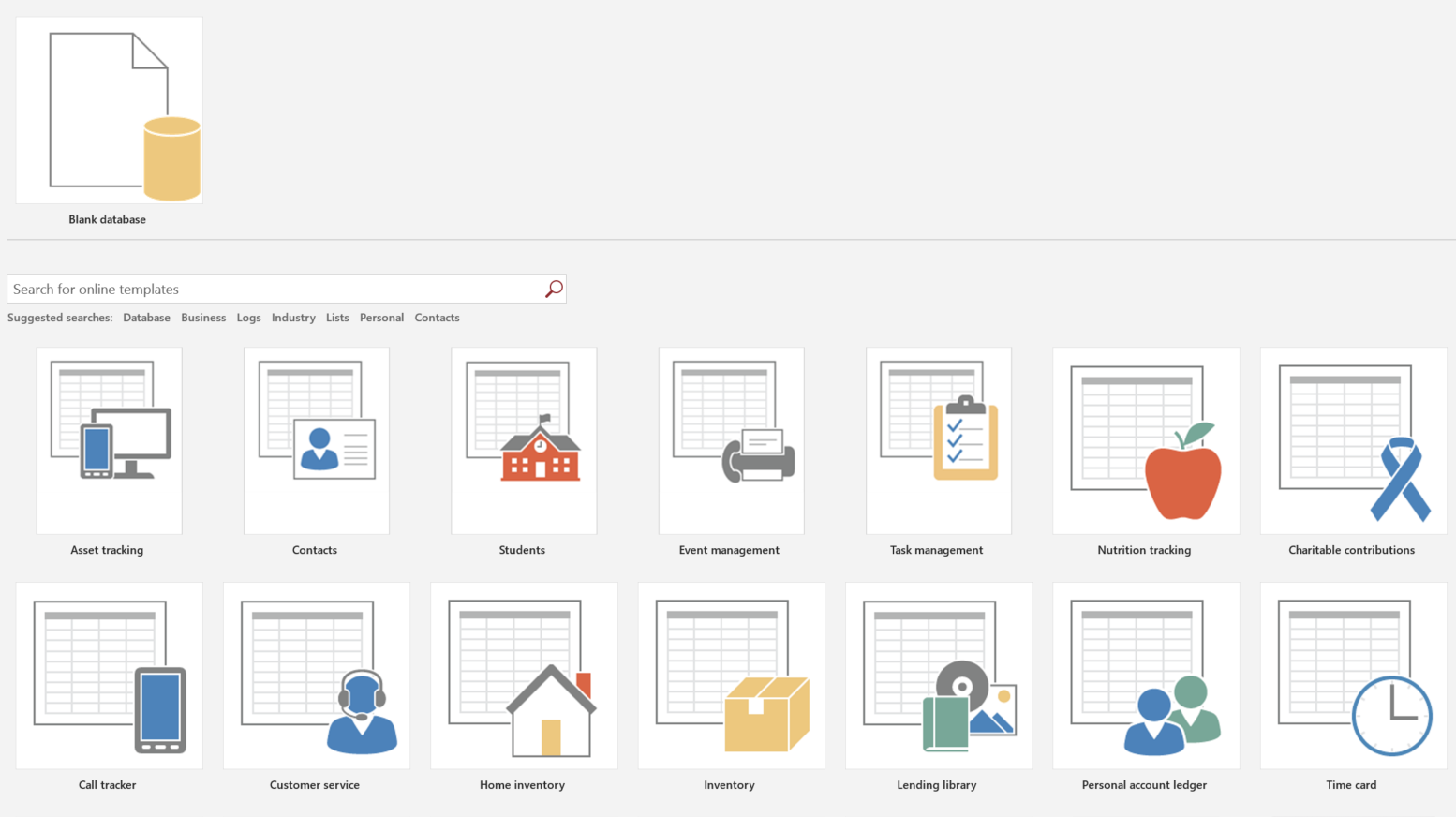 Stærð svæða í Access – Field sizeHægt er að breyta stærð rýmis sem hver færsla í töflu notar með því að breyta eiginleikum tölugilda einstakra svæða í töflu. Einnig er hægt að breyta stærð þeirra svæða sem innihalda texta þó sú aðgerð hafi minni áhrif á 
heildarrýmið sem notað en þegar stærð tölulegra gilda er breytt.StærðLýsing á textagildi (Text)GeymslurýmiShort TextSjálfgefið gildi frá 1 til 255 stafa. 1–255 stafirLong TextGefur stærra textasvæði.
(áður Memo data type).64.000 stafir
1 GB StærðLýsing á tölugildum (Number)GeymslurýmiByteHeilar tölur
Á bilinu 0 til 2551 byteDecimalTölur
Frá -10^28 -1 til 10^28 -1 (.accdb)12 bytesIntegerHeilar tölur:
Frá -32.768 til +32.7672 bytesLong IntegerHeilar tölur
Frá -2.147.483.648 til +2.147.483.6474 bytesSingleNeikvæðar og jákvæðar tölur
Frá -3,4 * 1038 til +3,4 * 1038  
(allt að sjö aukastöfum)4 bytesDoubleNeikvæðar tölur og jákvæðar tölur
Frá -1,797 * 10308 til +1.797 * 10308 
(allt að fimmtán aukastöfum)8 bytesDecimalNeikvæðar og jákvæðar tölur
Frá -9.999... *1027 til +9.999... * 102712 bytesDate/TimeDagsetning og tími
Geymir dagsetningu og tíma eða samsetningu af þessu tvennu.8 bytesAð búa til gagnasafn í Access – TöflurGögnum í Access er hægt að skipta niður í einingar eða töflur. 
Innan hverrar töflu þarf að skilgreina svæði, gefa þeim nafn 
sem lýsa innihaldinu og skilgreina gerð þess og stærð. 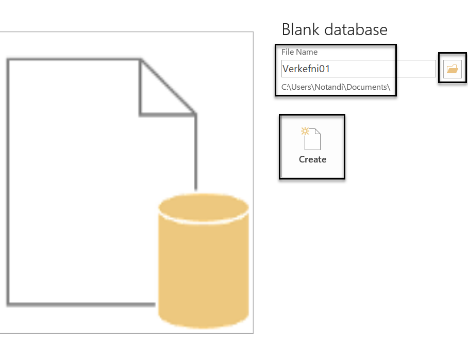 Hægt er síðan að tengja töflur saman en þær verða þá að 
hafa eitt svæði sem er þeim sameiginlegt. Þegar Microsoft Office Access er opnað er valið
Blank database (eða valið gagnasafn úr skráarsafni).Byrjað er á að velja skráarsafn og vista gagnasafnið – Create.Þá opnast gluggi með tómri töflu – Table1 í Datasheet View (gagnahamur) á Table Tools – Fields.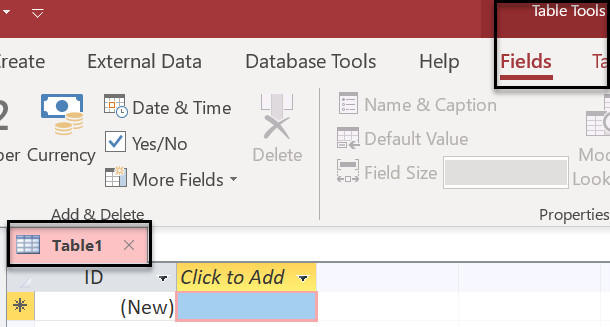 Velja svo Home – View – Design View (hönnunarham) 
og skrifa inn þau svæði sem eiga að vera í töflunni. 
Útlit svæða er valið undir Data Type. Síðan þarf að ákveða frumlykil (Primary Key). 
Frumlykill er einkvæmur lykill sem settur er á gögn sem koma aðeins fyrir einu sinni í töflunni.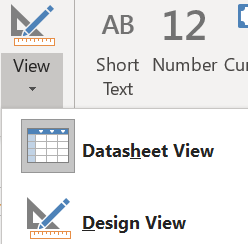 Í Datasheet View (gagnahamur) 
er hægt að uppfæra, breyta og eyða gögnum úr töflunni.Í Design View (hönnunarham) 
eru svæðin í töflunni skilgreind (gefið heiti). Gögnum í Access er hægt að skipta niður í einingar eða töflur. 
Innan hverrar töflu þarf að skilgreina svæði, gefa þeim nafn 
sem lýsa innihaldinu og skilgreina gerð þess og stærð. Hægt er síðan að tengja töflur saman en þær verða þá að 
hafa eitt svæði sem er þeim sameiginlegt. Þegar Microsoft Office Access er opnað er valið
Blank database (eða valið gagnasafn úr skráarsafni).Byrjað er á að velja skráarsafn og vista gagnasafnið – Create.Þá opnast gluggi með tómri töflu – Table1 í Datasheet View (gagnahamur) á Table Tools – Fields.Velja svo Home – View – Design View (hönnunarham) 
og skrifa inn þau svæði sem eiga að vera í töflunni. 
Útlit svæða er valið undir Data Type. Síðan þarf að ákveða frumlykil (Primary Key). 
Frumlykill er einkvæmur lykill sem settur er á gögn sem koma aðeins fyrir einu sinni í töflunni.Í Datasheet View (gagnahamur) 
er hægt að uppfæra, breyta og eyða gögnum úr töflunni.Í Design View (hönnunarham) 
eru svæðin í töflunni skilgreind (gefið heiti). Tafla í hönnunarhamHome – View – Design ViewÍ efri hluta gluggans eru sett inn heiti svæða undir Field Name og tegund svæða undir Data Type. Hægt er velja um nokkrar tegundir af lista. Einnig er hægt að setja inn lýsingu á hverju svæði fyrir sig undir Description (Optional).Í efri hluta gluggans eru sett inn heiti svæða undir Field Name og tegund svæða undir Data Type. Hægt er velja um nokkrar tegundir af lista. Einnig er hægt að setja inn lýsingu á hverju svæði fyrir sig undir Description (Optional).Í neðri hlutanum (General) er eiginleikum 
svæða breytt. Field Size 	Stærð svæðis (sjálfgefið 255 stafir)Format 	Mótun svæða Decimal Places	Fjöldi aukastafa í talnasvæði Input Mask	Innsláttarsía sem takmarkar leyfilegan innsláttCaption	SkýringartextiDefault Value	Sjálfgefið gildi í svæðiValidation Rule	ReglaValidaton Text	Villuboð við reglu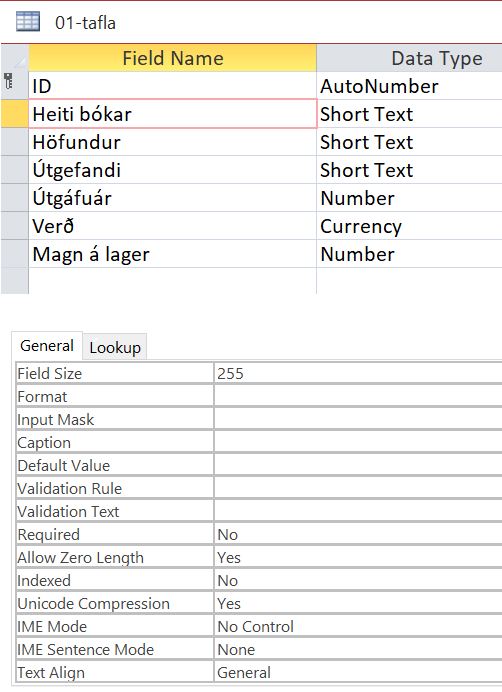 Tafla í gagnaham Home – View – Datasheet ViewTafla í gagnaham Home – View – Datasheet ViewSýnir nöfn svæðanna og gögnin innslegin.Sýnir nöfn svæðanna og gögnin innslegin.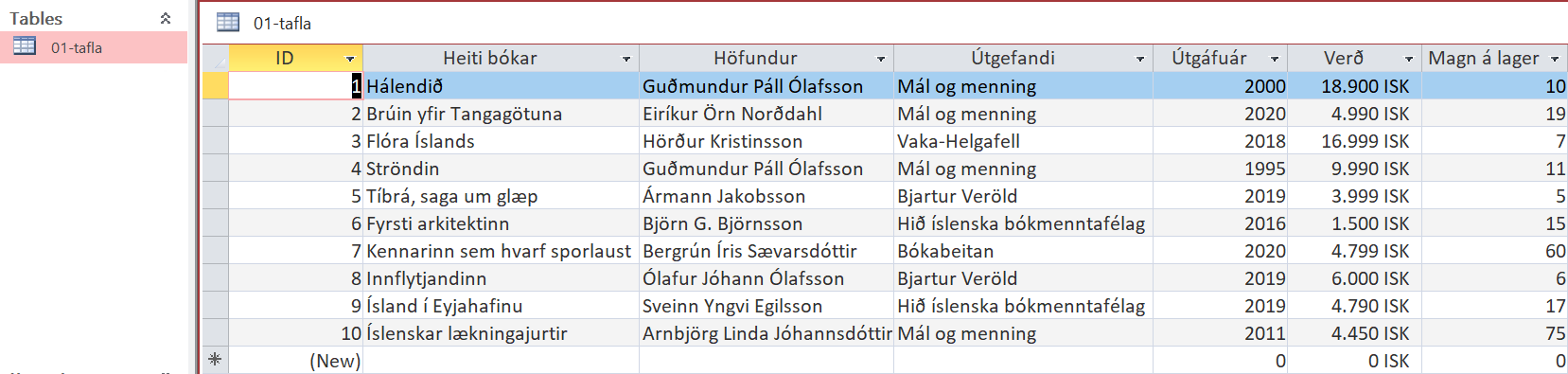 Primary Key – FrumlykillPrimary Key – FrumlykillPrimary Key – FrumlykillHome – View – Design View 
Design – Tools – Primary KeyFrumlykill er einkvæmur lykill, þ.e. gögn 
mega aðeins koma fyrir einu sinni í töflunni,
t.d. kennitala, bílnúmer o.s.frv. FrumlykillTengir saman töflur Flýtir fyrir gagnaleitRaðarFrumlykillTengir saman töflur Flýtir fyrir gagnaleitRaðar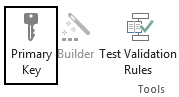 Fyrirspurnir – QueriesCreate – Queries – Query DesignFyrirspurnir (Queries) eru verkfæri til að skoða valin gögn. Þær eru einnig notaðar til að velja þær færslur og dálka sem eiga að fara í frekari vinnslu, svo sem í skýrslu. Ef unnið er með stórt gagnasafn er hægt að kalla fram ákveðnar upplýsingar sem uppfylla ákveðin skilyrði. Þegar búa á til fyrirspurnir er farið í Create – Queries – Query Design (eða Query Wizard).Fyrirspurnir (Queries) eru verkfæri til að skoða valin gögn. Þær eru einnig notaðar til að velja þær færslur og dálka sem eiga að fara í frekari vinnslu, svo sem í skýrslu. Ef unnið er með stórt gagnasafn er hægt að kalla fram ákveðnar upplýsingar sem uppfylla ákveðin skilyrði. Þegar búa á til fyrirspurnir er farið í Create – Queries – Query Design (eða Query Wizard).Skýrslur – ReportsCreate – Reports – Report – Report WizardCreate – Reports – Report – Report WizardSkýrsla (Report) gerir notanda kleift að birta og prenta út gögn á þægilegan hátt.Skýrslur eru alltaf byggðar á töflu eða fyrirspurn, svipað og form.Skýrsla (Report) gerir notanda kleift að birta og prenta út gögn á þægilegan hátt.Skýrslur eru alltaf byggðar á töflu eða fyrirspurn, svipað og form.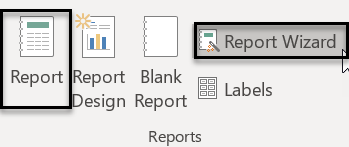 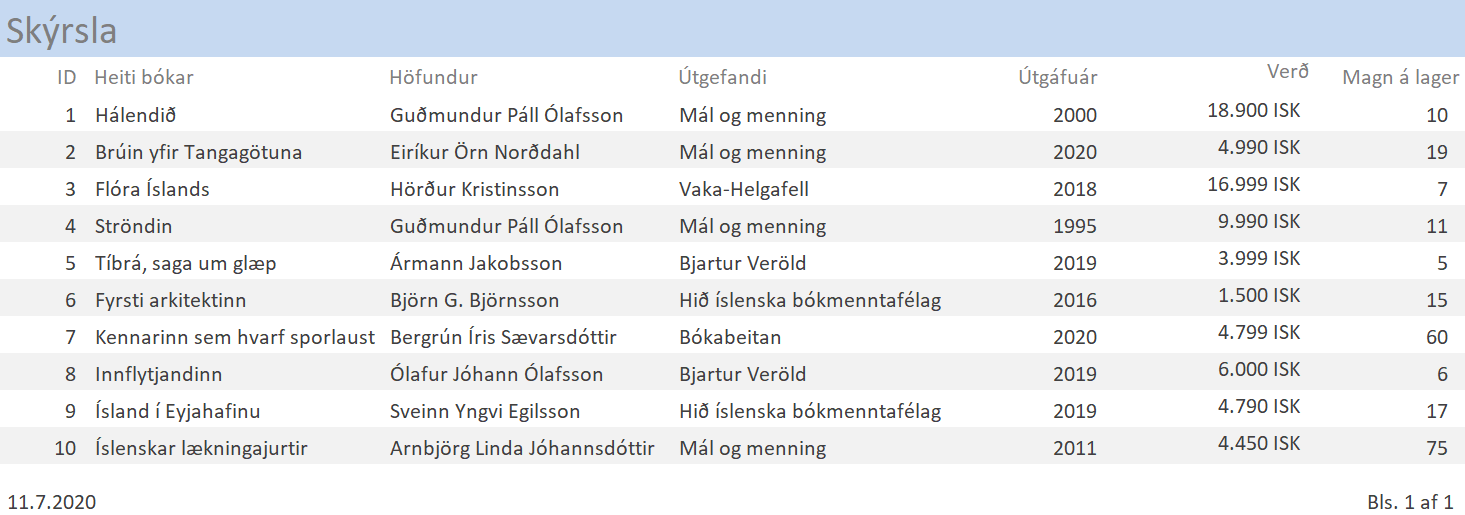 All Access Objects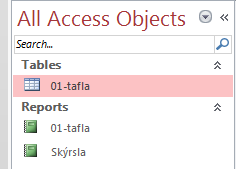 Á rúðunni sést listi yfir töflur, fyrirspurnir og skýrslur gagnagrunnsins.Hægt að velja um mismunandi sýn á gögnin undir örinni efst á rúðunni.1. verkefni 	01bokabudBúið til nýtt gagnasafn og vistið sem 01bokabudBúið til nýtt gagnasafn og vistið sem 01bokabudBúið til nýtt gagnasafn og vistið sem 01bokabudBúið til nýtt gagnasafn og vistið sem 01bokabudRæsið Microsoft Office Access. Veljið New – Blank database – Blank database. Smellið á möppuna við hliðina á File Name línunni
(Browse for a location to put your database). Veljið staðsetningu og búið til möppu fyrir Access verkefnin. 
Gefið möppunni heitið Access_verkefni.Gefið gagnagrunninum heiti áður 
en þið farið að vinna í honum. 
Vistið undir heitinu: 01bokabud. 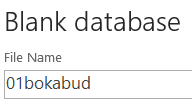 Smellið á OK og síðan á Create.Þá opnast eftirfarandi gluggi með tómri töflu (Table1)
í Datasheet View (Gagnahamur). 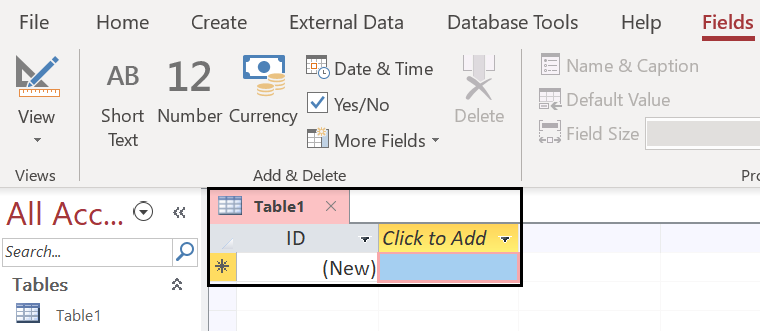 Val er um tvenns konar sýn á töflurnar undir View:Design View (Hönnunarhamur)	Til að hanna töflu frá grunni. Datasheet View (Gagnahamur)	Til að slá inn gögnin.Farið í View – Design View og vistið töfluna sem: 01-tafla Glugginn í Design View er tvískiptur. Í efri hlutanum eru nöfn svæða (Field Name), 
gerð þeirra (Data Type) og lýsing (Description) sýnileg. Í neðri hlutanum (General) er hægt að gera breytingar 
á svæðunum.Ræsið Microsoft Office Access. Veljið New – Blank database – Blank database. Smellið á möppuna við hliðina á File Name línunni
(Browse for a location to put your database). Veljið staðsetningu og búið til möppu fyrir Access verkefnin. 
Gefið möppunni heitið Access_verkefni.Gefið gagnagrunninum heiti áður 
en þið farið að vinna í honum. 
Vistið undir heitinu: 01bokabud. Smellið á OK og síðan á Create.Þá opnast eftirfarandi gluggi með tómri töflu (Table1)
í Datasheet View (Gagnahamur). Val er um tvenns konar sýn á töflurnar undir View:Design View (Hönnunarhamur)	Til að hanna töflu frá grunni. Datasheet View (Gagnahamur)	Til að slá inn gögnin.Farið í View – Design View og vistið töfluna sem: 01-tafla Glugginn í Design View er tvískiptur. Í efri hlutanum eru nöfn svæða (Field Name), 
gerð þeirra (Data Type) og lýsing (Description) sýnileg. Í neðri hlutanum (General) er hægt að gera breytingar 
á svæðunum.Ræsið Microsoft Office Access. Veljið New – Blank database – Blank database. Smellið á möppuna við hliðina á File Name línunni
(Browse for a location to put your database). Veljið staðsetningu og búið til möppu fyrir Access verkefnin. 
Gefið möppunni heitið Access_verkefni.Gefið gagnagrunninum heiti áður 
en þið farið að vinna í honum. 
Vistið undir heitinu: 01bokabud. Smellið á OK og síðan á Create.Þá opnast eftirfarandi gluggi með tómri töflu (Table1)
í Datasheet View (Gagnahamur). Val er um tvenns konar sýn á töflurnar undir View:Design View (Hönnunarhamur)	Til að hanna töflu frá grunni. Datasheet View (Gagnahamur)	Til að slá inn gögnin.Farið í View – Design View og vistið töfluna sem: 01-tafla Glugginn í Design View er tvískiptur. Í efri hlutanum eru nöfn svæða (Field Name), 
gerð þeirra (Data Type) og lýsing (Description) sýnileg. Í neðri hlutanum (General) er hægt að gera breytingar 
á svæðunum.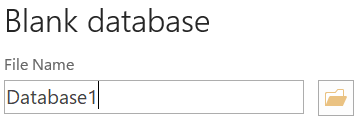 Búið til möppu fyrir verkefnin.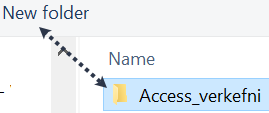 Áður en byrjað er að vinna í gagnasafninu verður að vista það.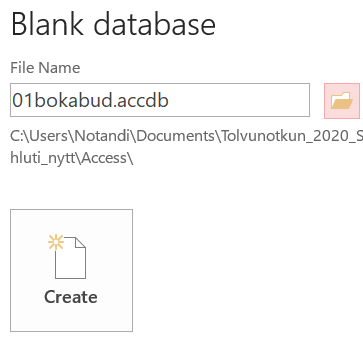 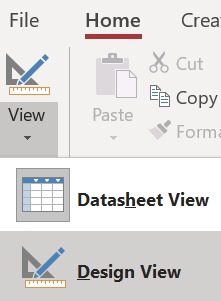 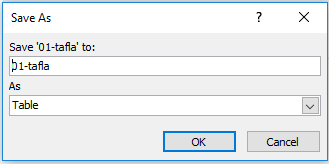 Sláið fyrst inn heiti svæðanna (Field Name) í töflunni og veljið Data Type eins og sýnt er.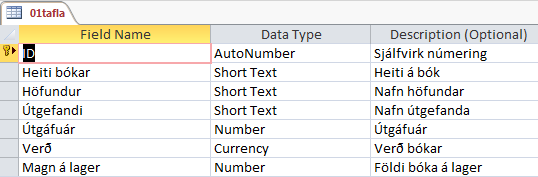 Hér er sett inn lýsing á svæðum (Description).ID verður AutoNumber (Sjálfvirk númering) með Primary Key (frumlykli).Sláið fyrst inn heiti svæðanna (Field Name) í töflunni og veljið Data Type eins og sýnt er.Hér er sett inn lýsing á svæðum (Description).ID verður AutoNumber (Sjálfvirk númering) með Primary Key (frumlykli).Sláið fyrst inn heiti svæðanna (Field Name) í töflunni og veljið Data Type eins og sýnt er.Hér er sett inn lýsing á svæðum (Description).ID verður AutoNumber (Sjálfvirk númering) með Primary Key (frumlykli).Sláið fyrst inn heiti svæðanna (Field Name) í töflunni og veljið Data Type eins og sýnt er.Hér er sett inn lýsing á svæðum (Description).ID verður AutoNumber (Sjálfvirk númering) með Primary Key (frumlykli).General Fjöldi stafa í öllum textasvæðum (Field Size): 30Fyrir svæðin Útgáfuár, Verð og Magn á lager 
er enginn aukastafur: Decimal Places = 0Veljið Number við Útgáfuár (enginn aukastafur).Veljið Currency við Verð (enginn aukastafur).Veljið Number við Magn á lager (enginn aukastafur).General Fjöldi stafa í öllum textasvæðum (Field Size): 30Fyrir svæðin Útgáfuár, Verð og Magn á lager 
er enginn aukastafur: Decimal Places = 0Veljið Number við Útgáfuár (enginn aukastafur).Veljið Currency við Verð (enginn aukastafur).Veljið Number við Magn á lager (enginn aukastafur).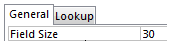 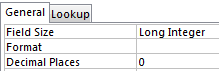 Vistið töfluna. Smellið á   eða ýtið á Ctrl+S.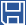 Farið í View – Datasheet View og sláið inn gögnin í viðkomandi svæði.
Athugið að númerin undir ID koma sjálfkrafa (Autonumber) og einnig myntin (ISK/kr.). í dálkinum Verð. Til að breikka dálka er tvísmellt á milli þeirra 
eða þeir dregnir til með músarhnappi. 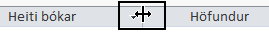 Hér er einnig hægt að færa til dálka, eyða þeim o.fl. 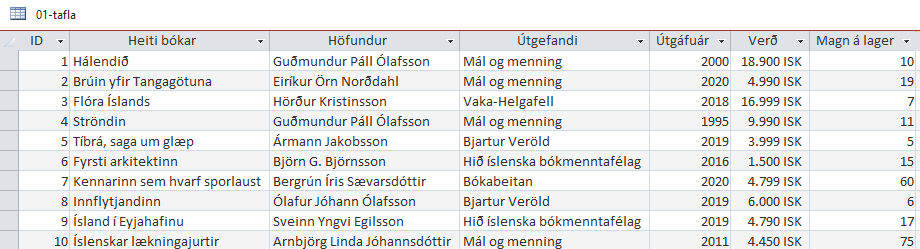 Vistið og lokið töflunni.Fyrirspurn (Query)Þegar búa á til fyrirspurn er valinn flipinn Create – Queries – Query DesignFyrirspurn 1	01-bok-utgefandi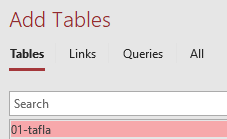 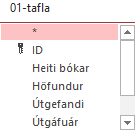 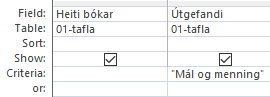 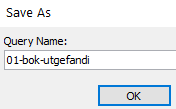 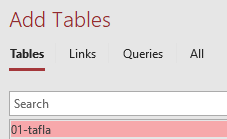 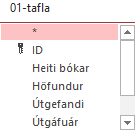 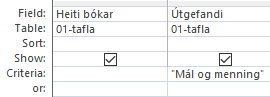 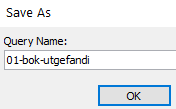 Finnið allar bækur sem Mál og menning hefur gefið út. 
Veljið Create – Queries – Query Design 
Þá opnast gluggi hægra megin á skjánum: Add Tables. Tvísmellið á 01-tafla af lista.
Í efri hluta gluggans opnast taflan með lista yfir svæðin.
Í neðri hluta gluggans koma svæðin sem eiga að vera í fyrirspurninni.
Smellið í Field-reitinn og örina niður eða tvísmellið á nafn svæðis 
og það hrekkur niður á listann. Veljið Heiti bókar – Hafið hakað við  Show-reitinn 
(kemur sjálfkrafa).Veljið Útgefandi í næsta dálki og skrifið Mál og menning í Criteria
(Í Criteria er sett það skilyrði sem óskað er eftir). Vistið fyrirspurnina sem 01-bok-utgefandi – OK. Farið í View – Datasheet View til að sjá niðurstöðurnar
eða smellið á hnappinn ! Run til að keyra fyrirspurnina.Í listanum eru fjórar bækur sem 
Mál og menning hefur gefið út.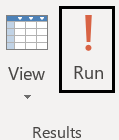 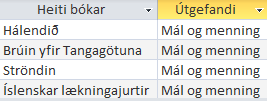 Fyrirspurn 2	02-Bjartur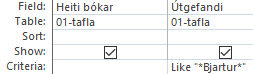 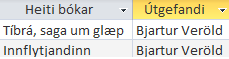 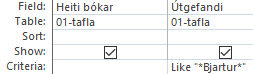 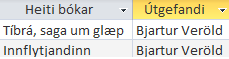 Búið sjálf til aðra fyrirspurn  Create – Queries – Query Design.Vistið undir heitinu 02-Bjartur.Like *Bjartur* kallar fram alla útgefendur 
sem innihalda orðið Bjartur. Vistið og lokið fyrirspurninni. Í Criteria eru nokkrir möguleikar fyrir hendi. Hægt er að bera saman tölur (eins og í Excel) með <  > og =Between gefur möguleika á að kalla fram gögn sem eru á milli t.d. ákveðinna talna 
eða tiltekinna daga. Ef unnið er með daga þarf að nota dagsetningarsnið. Like  *Bjartur*	Velur allar færslur sem innihalda orðið Bjartur<="G"	Velur allar færslur sem byrja á A að G>1/1/00	Velur allar dagsetningar síðan 1/1/00<> 0	Velur allar færslur sem eru ekki jafnar og 0>0 And <=10	Allar tölur sem eru hærri en 0 og lægri en 10Skýrsla (Report)Skýrsla (Report)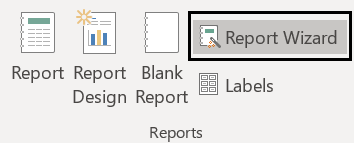 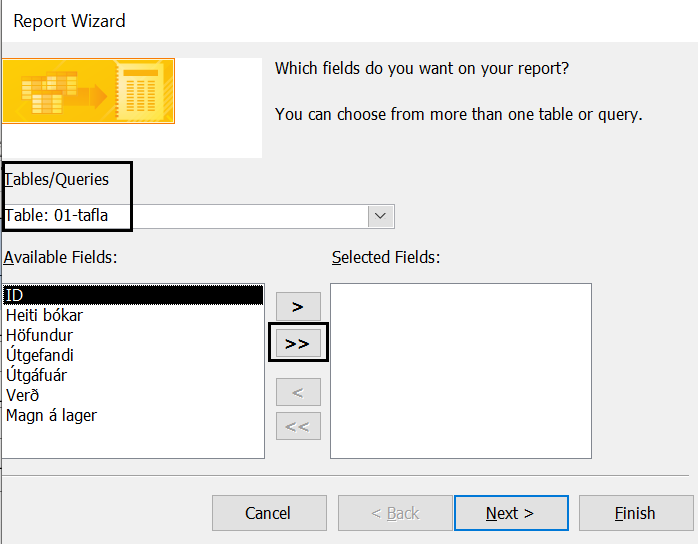 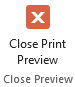 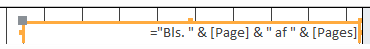 Búið til skýrslu. Veljið Create – Reports og veljið Report Wizard.Veljið 01-tafla og smellið í  til að færa öll 
sviðin sem eru vinstra megin yfir í hægri dálkinn. 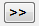 Smellið á Next alveg þangað til þið komið að 
How would you like to lay out your report? 
Veljið lárétt snið á blaðið (Landscape) – Next.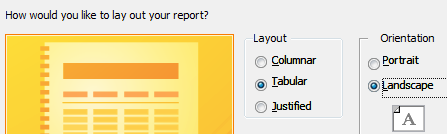 Skrifið titil (title) á blaðið – Finish.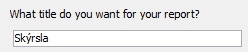 Vistið undir 01-skyrsla.Þá birtist skýrslan í prentskoðun.
Lokið prentskoðun (Close Print Preview).Breytið fæti:  ="Bls. " & [Page] & "af " & [Pages].Vistið.Búið til skýrslu. Veljið Create – Reports og veljið Report Wizard.Veljið 01-tafla og smellið í  til að færa öll 
sviðin sem eru vinstra megin yfir í hægri dálkinn. Smellið á Next alveg þangað til þið komið að 
How would you like to lay out your report? 
Veljið lárétt snið á blaðið (Landscape) – Next.Skrifið titil (title) á blaðið – Finish.Vistið undir 01-skyrsla.Þá birtist skýrslan í prentskoðun.
Lokið prentskoðun (Close Print Preview).Breytið fæti:  ="Bls. " & [Page] & "af " & [Pages].Vistið.Skoðið töfluna í View:Report ViewPrint PreviewLayout ViewDesign View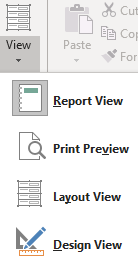 2. verkefni 	02skraTalnaútlit á kennitölu: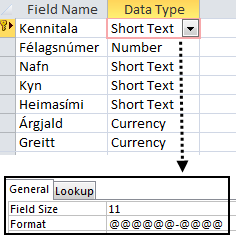 Talnaútlit á kennitölu:Búið til nýtt gagnasafn og vistið sem 02skraFarið í Home – View – Design View. 
Vistið töfluna sem: 01-tafla. Skrifið heiti svæða (Field Name) og gerð gagna
(Data Type) eins og sýnt er hér til hliðar. Frumlykil (Primary Key) á að vera á svæðinu Kennitala.Bætið inn svæði á eftir svæðinu Heimasími: Vinnusími 
Smellið í línuna Árgjald og farið í Design – Insert Rows.Mótun svæða:Kennitala – Lengd svæðis (Field Size): 11 
Talnaútlit (Format): @@@@@@-@@@@Félagsnúmer – Engir aukastafir (Decimal Places = 0)Nafn – Lengd svæðis (Field Size): 45Kyn – Lengd svæðis (Field Size): 3 
Sett inn sjálfgildi (Default Value): kvk
Gildin sem tilheyra svæðinu kyn: kvk or kk
Texti fyrir regluna: Aðeins hægt að slá inn kk eða kvk
Textinn birtist í glugga ef ekki er slegið inn rétt gildi. Símanúmer – Lengd: 8 – Talnaútlit:  @@@-@@@@Árgjald og Greitt – Talnaútlit: Currency – Engir aukastafirTalnaútlit á kennitölu:Talnaútlit á kennitölu:Búið til nýtt gagnasafn og vistið sem 02skraFarið í Home – View – Design View. 
Vistið töfluna sem: 01-tafla. Skrifið heiti svæða (Field Name) og gerð gagna
(Data Type) eins og sýnt er hér til hliðar. Frumlykil (Primary Key) á að vera á svæðinu Kennitala.Bætið inn svæði á eftir svæðinu Heimasími: Vinnusími 
Smellið í línuna Árgjald og farið í Design – Insert Rows.Mótun svæða:Kennitala – Lengd svæðis (Field Size): 11 
Talnaútlit (Format): @@@@@@-@@@@Félagsnúmer – Engir aukastafir (Decimal Places = 0)Nafn – Lengd svæðis (Field Size): 45Kyn – Lengd svæðis (Field Size): 3 
Sett inn sjálfgildi (Default Value): kvk
Gildin sem tilheyra svæðinu kyn: kvk or kk
Texti fyrir regluna: Aðeins hægt að slá inn kk eða kvk
Textinn birtist í glugga ef ekki er slegið inn rétt gildi. Símanúmer – Lengd: 8 – Talnaútlit:  @@@-@@@@Árgjald og Greitt – Talnaútlit: Currency – Engir aukastafirMótun á svæðinu Kyn: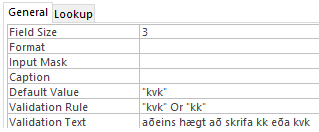 Mótun á svæðinu Kyn:Búið til nýtt gagnasafn og vistið sem 02skraFarið í Home – View – Design View. 
Vistið töfluna sem: 01-tafla. Skrifið heiti svæða (Field Name) og gerð gagna
(Data Type) eins og sýnt er hér til hliðar. Frumlykil (Primary Key) á að vera á svæðinu Kennitala.Bætið inn svæði á eftir svæðinu Heimasími: Vinnusími 
Smellið í línuna Árgjald og farið í Design – Insert Rows.Mótun svæða:Kennitala – Lengd svæðis (Field Size): 11 
Talnaútlit (Format): @@@@@@-@@@@Félagsnúmer – Engir aukastafir (Decimal Places = 0)Nafn – Lengd svæðis (Field Size): 45Kyn – Lengd svæðis (Field Size): 3 
Sett inn sjálfgildi (Default Value): kvk
Gildin sem tilheyra svæðinu kyn: kvk or kk
Texti fyrir regluna: Aðeins hægt að slá inn kk eða kvk
Textinn birtist í glugga ef ekki er slegið inn rétt gildi. Símanúmer – Lengd: 8 – Talnaútlit:  @@@-@@@@Árgjald og Greitt – Talnaútlit: Currency – Engir aukastafirCurrency (Gjaldmiðill) – Gjaldmiðilssnið er ISK í Office 365 en kr. í Office 2016Currency (Gjaldmiðill) – Gjaldmiðilssnið er ISK í Office 365 en kr. í Office 2016Vistið töfluna (01-tafla) og farið í gagnaham – Home – View – Datasheet View. Sláið inn gögnin eins og sýnt er hér og vistið. 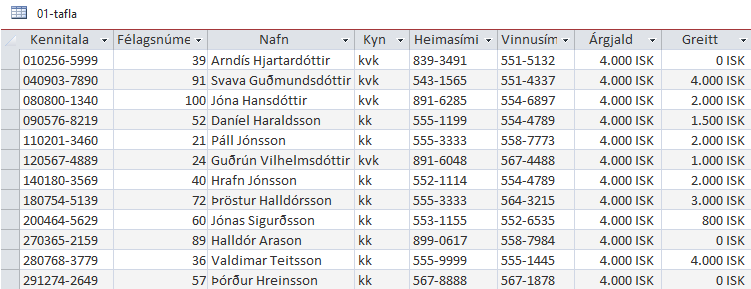 Vistið töfluna (01-tafla) og farið í gagnaham – Home – View – Datasheet View. Sláið inn gögnin eins og sýnt er hér og vistið. Fyrirspurn (Query)Create – Queries – Query DesignCreate – Queries – Query DesignFyrirspurn 1: 01-greitt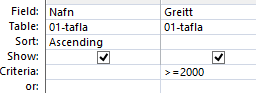 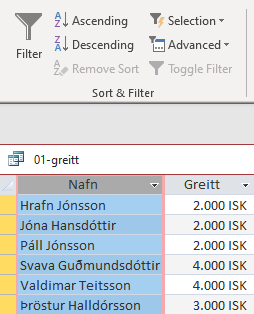 Kallið fram lista yfir þá sem 
hafa greitt meira en eða 
jafnt og 2.000 kr. í félagsgjöld.Raðið eftir Nafni (Ascending).Einnig hægt að velja röðun í Datasheet View. Smellið í Nafn og raðið. Vistið: 01-greittRaðið eftir Nafni (Ascending).Einnig hægt að velja röðun í Datasheet View. Smellið í Nafn og raðið. Vistið: 01-greittFyrirspurn 2: 02-kennitala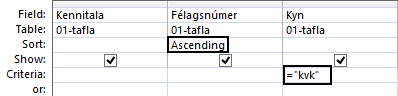 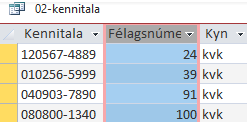 Kallið fram lista yfir kennitölu og félagsnúmer 
allra félagsmanna sem eru kvenkyns.Raðið eftir Félagsnúmeri – Ascending.Eða smellið í Félagsnúmer og raðið.Vistið: 02-kennitala.Fyrirspurn 3: 03-simi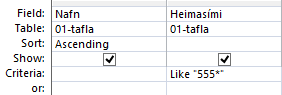 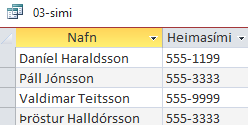 Kallið fram nöfn allra félagsmanna sem eru 
með heimasímanúmer sem byrja á 555Like "555*"Raðið eftir nafni.Vistið: 03-simiSkýrsla (Report) Create – Reports – Report WizardCreate – Reports – Report Wizard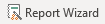 Veljið Table: 01-tafla 
í Tables/QueriesVistið undir heitinu Félagaskrá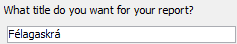 Veljið sjálf útlit á skýrsluna 
og breytið texta í fæti.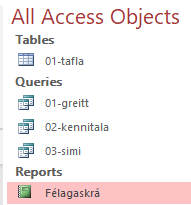 Veljið Table: 01-tafla 
í Tables/QueriesVistið undir heitinu FélagaskráVeljið sjálf útlit á skýrsluna 
og breytið texta í fæti.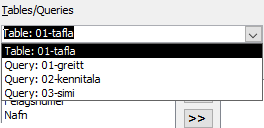 Útbúið skýrslu yfir 
öll svæðin í töflunni:Veljið Table: 01-tafla 
í Tables/QueriesVistið undir heitinu FélagaskráVeljið sjálf útlit á skýrsluna 
og breytið texta í fæti.Veljið Table: 01-tafla 
í Tables/QueriesVistið undir heitinu FélagaskráVeljið sjálf útlit á skýrsluna 
og breytið texta í fæti.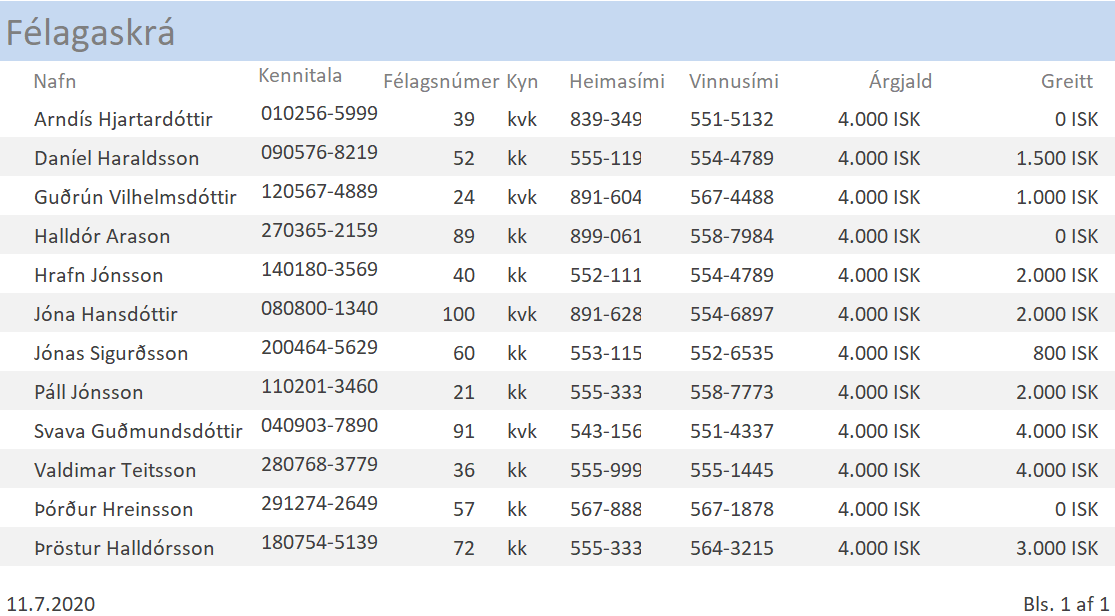 3. verkefni 	03bilarBúið til nýtt gagnasafn og vistið sem 03bilarBúið til töfluna 01-tafla(bilaskra)
Gefið svæðum heiti og veljið gerð þeirra.01-tafla(bilaskra) í View – Design View.Frumlykill á svæðinu er Númer.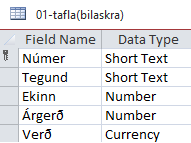 Setjið viðeigandi talnaútlit á svæðin.Ekinn: Number (Long Integer)
Þúsundapunktar (Standard)
Engir aukastafir (Decimal Places)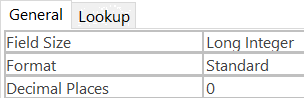 Árgerð:	Number (Integer)
Engir aukastafir.Verð:	Currency 
Engir aukastafir.01-tafla(bilaskra) 
í View – Datasheet View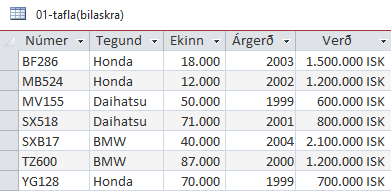 Fyrirspurn (Query)Create – Queries – Query DesignCreate – Queries – Query Design01-eknir-yfir45000Gerið lista yfir númer bíla 
sem eru eknir yfir 45.000 km.>45000Raðið eftir Ekinn. 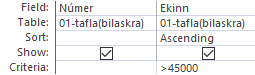 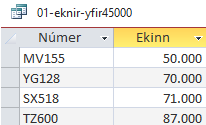 02-verd-undir1300000Gerið lista yfir númer og tegund bíla sem kosta 
minna en 1.300.000 kr. <1300000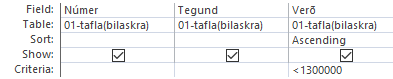 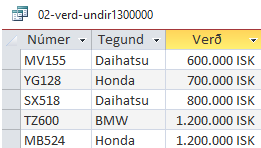 03-tegund	Útbúið fyrirspurn(ir) að eigin vali, t.d. Hvaða tegund viltu?Skýrsla – Bílaskrá	Create – Reports – Report WizardÚtbúið skýrslu og vistið sem Bílaskrá.Hafið lóðrétt snið á blaðinu (Portrait). Veljið sjálf útlit á skýrsluna.Breytið fæti, þ.e. dagsetningu og blaðsíðutali.Útbúið skýrslu og vistið sem Bílaskrá.Hafið lóðrétt snið á blaðinu (Portrait). Veljið sjálf útlit á skýrsluna.Breytið fæti, þ.e. dagsetningu og blaðsíðutali. 4. verkefni 	04posturSækið gagnasafnið 04posturÍ listanum undir File – Open (Skrá – Opna) 
er hægt að opna gagnasöfn sem eru til fyrir. Sækið gagnasafnið 04posturÍ gagnasafninu eru tvær töflur (Nöfn og Pnr).Skoðið uppbyggingu þeirra í View – Design View.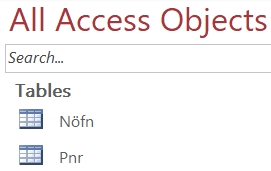 Fyrirspurn (Query)Farið síðan í Create og veljið
Queries – Query Design.Smellið í Nöfn – Add.Smellið í Pnr – Add.CloseNotið svæðin 
Nafn, Heimili og Póstnúmer 
af töflunni Nöfn.Notið svæðið 
Póstdreifingarstöð
af töflunni Pnr.Lokið öllum gluggum.Vistið undir heitinu 01-dreifing	OKFarið í View – Data Sheet View 
og opnið fyrirspurnina.Breikkið/mjókkið dálkana.Hægt er að raða svæðum á tvo vegu. Gagnahamur (Datasheet View):
Smella í Póstnúmer og raða eftir póstnúmerum (Ascending).Hönnunarhamur (Design View):
Velja Sort A to Z fyrir svæðið Póstnúmer.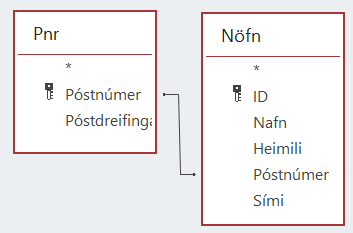 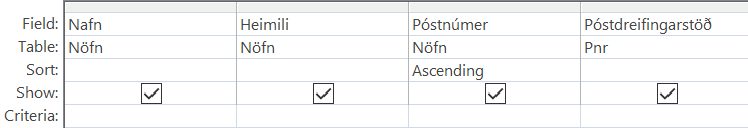 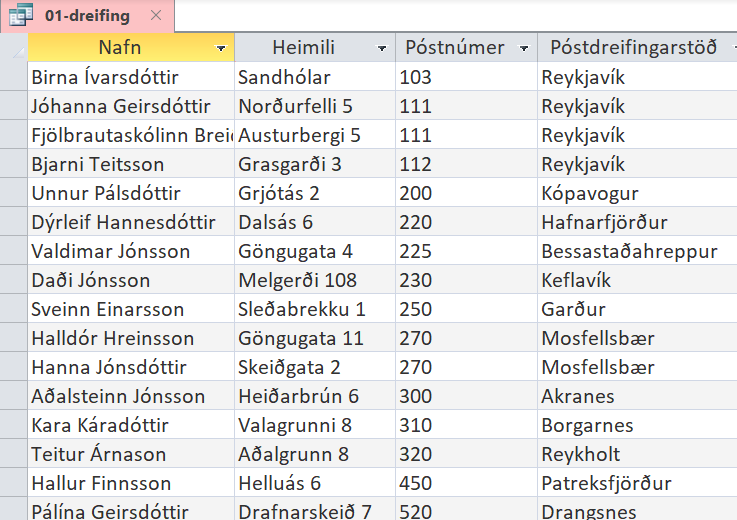 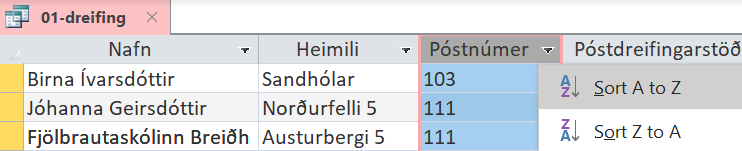 Vistið og lokið glugganum.Vistið og lokið glugganum.Form (Forms)1.	Farið í Create – Forms og veljið Form Wizard. 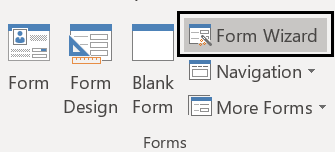 3.	Veljið Columnar – Next.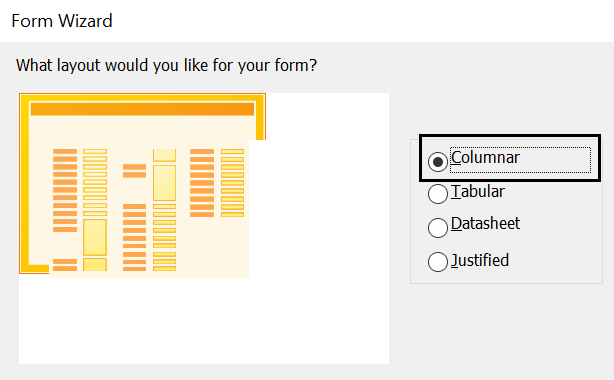 5. Smellið á Finish og bætið ykkar nafni á listann.1.	Farið í Create – Forms og veljið Form Wizard. 3.	Veljið Columnar – Next.5. Smellið á Finish og bætið ykkar nafni á listann.2.	Veljið Table: Nöfn
Færið öll svæðin yfir í hægri dálk nema ID 	Next. 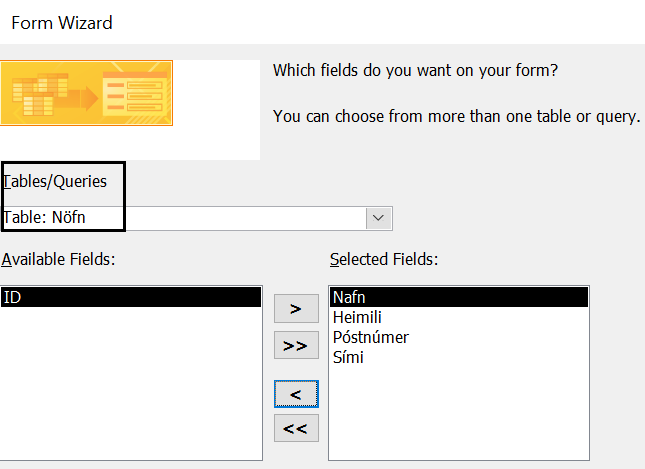 4. 	Setjið titil: Nafnalisti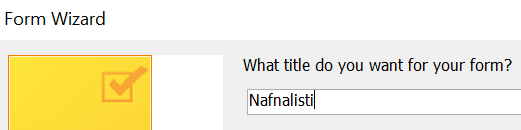 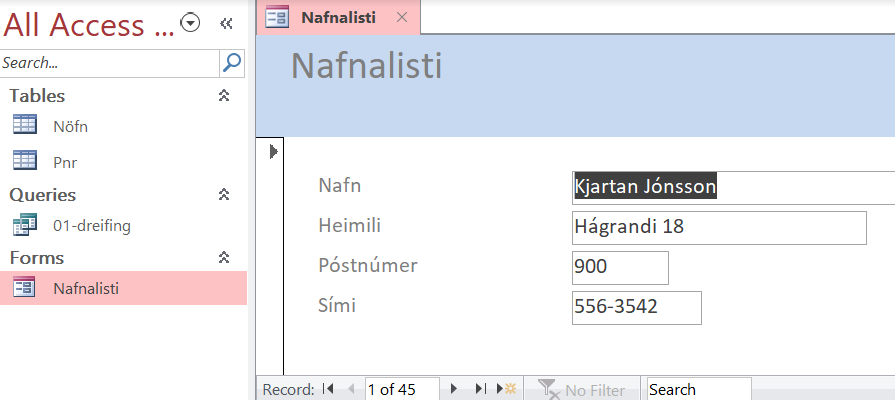  5. verkefni 	05biggiOpnið gagnasafnið 05biggiOpnið gagnasafnið 05biggiOpnið gagnasafnið 05biggiEnginn frumlykill á svæðum.Breytið breidd svæða (tvísmellið á milli þeirra).Farið í hönnunarham (Design View) og mótið svæðin.Raðið eftir svæðinu Keyrður.Enginn frumlykill á svæðum.Breytið breidd svæða (tvísmellið á milli þeirra).Farið í hönnunarham (Design View) og mótið svæðin.Raðið eftir svæðinu Keyrður.ÁrgerðNumber	Engir aukastafirEnginn frumlykill á svæðum.Breytið breidd svæða (tvísmellið á milli þeirra).Farið í hönnunarham (Design View) og mótið svæðin.Raðið eftir svæðinu Keyrður.Enginn frumlykill á svæðum.Breytið breidd svæða (tvísmellið á milli þeirra).Farið í hönnunarham (Design View) og mótið svæðin.Raðið eftir svæðinu Keyrður.KeyrðurNumber	Long Integer
Þúsundapunktar	Engir aukastafirEnginn frumlykill á svæðum.Breytið breidd svæða (tvísmellið á milli þeirra).Farið í hönnunarham (Design View) og mótið svæðin.Raðið eftir svæðinu Keyrður.Enginn frumlykill á svæðum.Breytið breidd svæða (tvísmellið á milli þeirra).Farið í hönnunarham (Design View) og mótið svæðin.Raðið eftir svæðinu Keyrður.VerðCurrency	Engir aukastafirFyrirspurnirFyrirspurnir01-bilar_km
Finnið bíla sem eru keyrðir 30000–50000 km.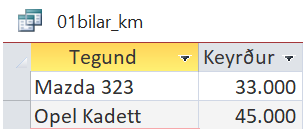 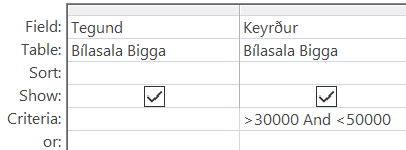 02-bilar_ISK
Finnið bíla á verðbilinu 300000–800000 ISK 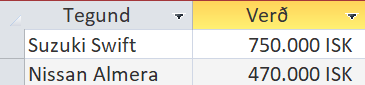 Hægt að nýta táknin > og < eða Between.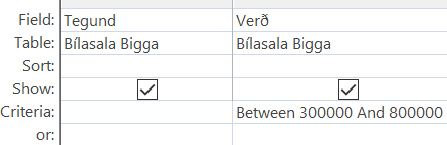 03-bilar_HH
Finnið alla bíla sem Helgi Harðarson á 
og eru keyrðir yfir 15000 km.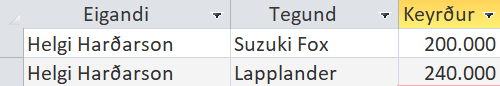 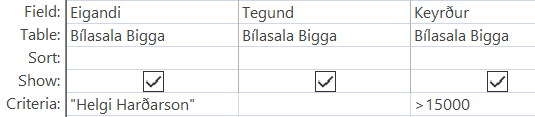 04-bilar_1997
Finnið bíla sem eru nýrri en 1997 árgerð 
og keyrðir minna en 150000 km.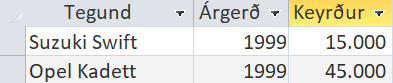 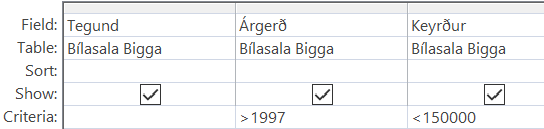 05-Fyrirspurn	Útbúið fyrirspurn(ir), skýrslur eða annað að eigin vali.6. verkefni 	06ferdirSækið gagnasafnið 06ferdirSækið gagnasafnið 06ferdirÍ þessu verkefni verður unnið með töflur, þeim breytt og ný tafla sótt inn í safnið, fyrirspurnir og skýrsla.Í þessu verkefni verður unnið með töflur, þeim breytt og ný tafla sótt inn í safnið, fyrirspurnir og skýrsla.Í þessu verkefni verður unnið með töflur, þeim breytt og ný tafla sótt inn í safnið, fyrirspurnir og skýrsla.Opnið gagnasafnið 06ferdir.Í gagnasafninu er ein tafla: Ferðalangar.Veljið töfluna og farið í hönnunarham (View – Design View). Opnið gagnasafnið 06ferdir.Í gagnasafninu er ein tafla: Ferðalangar.Veljið töfluna og farið í hönnunarham (View – Design View). 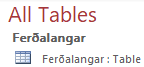 Í töflunni eru sex svæði: Nafn, Kennitala, Heimili, Póstnúmer, Skst_teg og Fjöldi farþega. Breytið skilgreiningu svæðanna samkvæmt eftirfarandi:Svæði	Gerð	Stærð
Nafn	Short Text	50 stafir
Kennitala	Short Text	11 stafir og mótið í Format
Heimili	Short Text	30 stafir
Póstnúmer	Short Text	3 stafir
Skst_teg	Short Text	6 stafir
Fjöldi farþega	Number	Integer 
	Decimal Places: Enginn aukastafur (0)Setjið frumlykil á svæðið Kennitala.Vistið töfluna.Í töflunni eru sex svæði: Nafn, Kennitala, Heimili, Póstnúmer, Skst_teg og Fjöldi farþega. Breytið skilgreiningu svæðanna samkvæmt eftirfarandi:Svæði	Gerð	Stærð
Nafn	Short Text	50 stafir
Kennitala	Short Text	11 stafir og mótið í Format
Heimili	Short Text	30 stafir
Póstnúmer	Short Text	3 stafir
Skst_teg	Short Text	6 stafir
Fjöldi farþega	Number	Integer 
	Decimal Places: Enginn aukastafur (0)Setjið frumlykil á svæðið Kennitala.Vistið töfluna.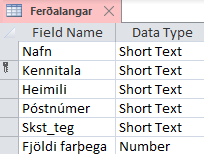 Sækið Excel-skrána Tegundir_ferda 
og vistið á eigin svæði. Takið inn töfluna í Excel-skjalinu. Veljið External Data – Import & Link – New Data Source – From File – veljið ExcelFinnið Excel-skjalið og staðfestið með OK. 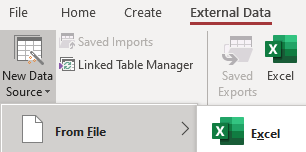 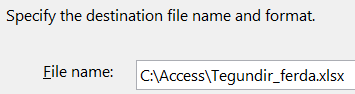 Þá birtist gluggi með gögnunum úr Excel.Hakið við 
First Row Contains Column Headings.Veljið Next.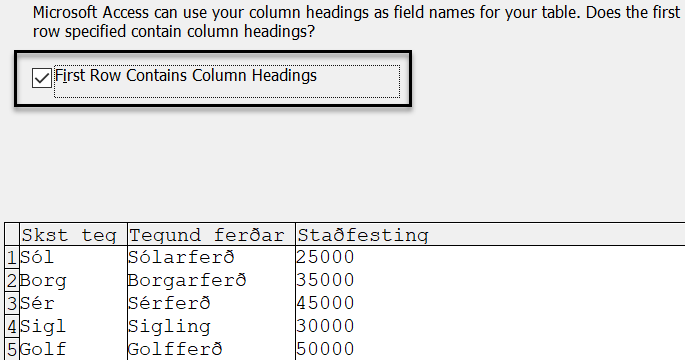 Hér er hægt að breyta gerð svæða 
en haldið áfram og veljið Next.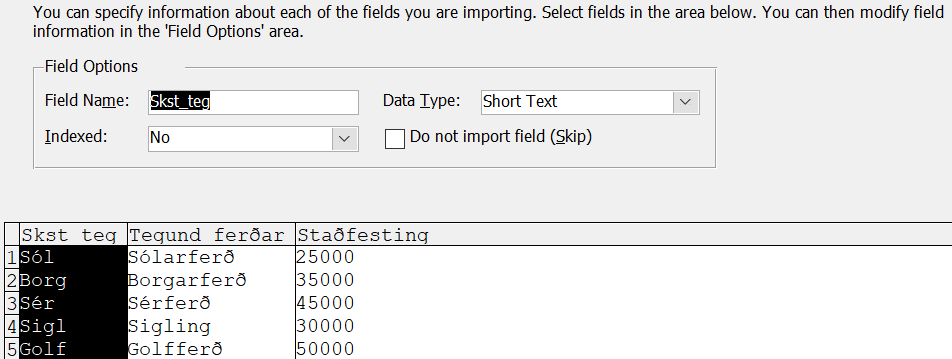 Veljið Choose my own primary key 
og setjið frumlykilinn 
á svæðið Skst_teg.Veljið Next.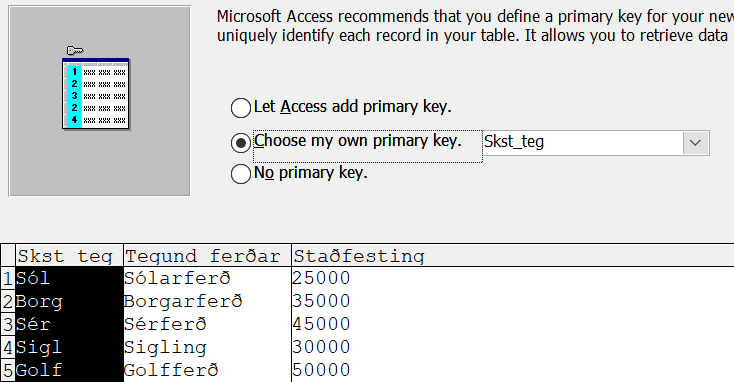 Gefið töflunni heitið Tegundir ferða. Veljið Finish og síðan Close.Þar með er taflan komin 
inn í gagnasafnið og 
töflurnar orðnar tvær.Veljið töfluna og farið 
í hönnunarham 
(View – Design View).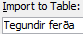 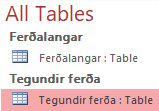 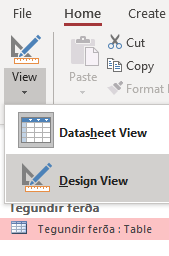 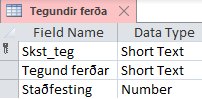 Breytið skilgreiningu svæðanna 
samkvæmt eftirfarandi:Svæði	Gerð	Stærð
Skst_teg	Short Text	6 stafir
Tegund ferðar	Short Text	25 stafir
Staðfesting	Number	Currency
	Decimal Places: Enginn aukastafur (0)Frumlykill er á svæðinu Skst_teg. 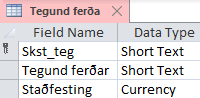 Vistið töfluna.Athugið að þegar stærð svæða hefur verið breytt koma skilaboð um að 
gögn geti tapast (Some data may be lost). Veljið Yes til að halda áfram.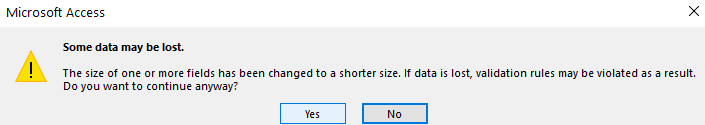 Skoðið töfluna í gagnaham (View – Datasheet View).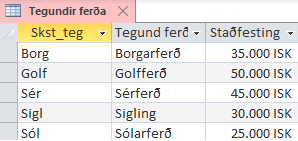 Fyrirspurnir01-Allt	Búið til fyrirspurn sem birtir öll svæðin úr báðum töflunum, þó aðeins einu sinni hvert.Raðið eftir Nafni – 36 niðurstöður fást. 	Ath. Ægir kemur efst. 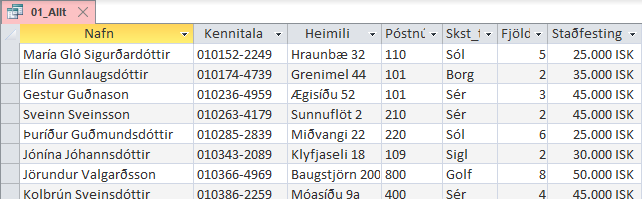 02-Spurt-um-ferd	(Spurningar)Birtið svæðin Nafn og Tegund ferðar. 
Raðið eftir nafni.
Spyrja skal um tegund ferðar og ef ekkert 
er valið skulu allar ferðir birtast.Til að kalla fram spurningu er bendill staðsettur í Criteria í viðkomandi svæði og sett inn skipunin:	Like [Hvaða ferð viltu?] & *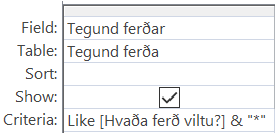 [Hvaða ...]    Texti spurningar innan hornklofa 
& *	ef spurningu er ekki svarað þá birtast 
	allar færslur tengdar viðkomandi ferð. 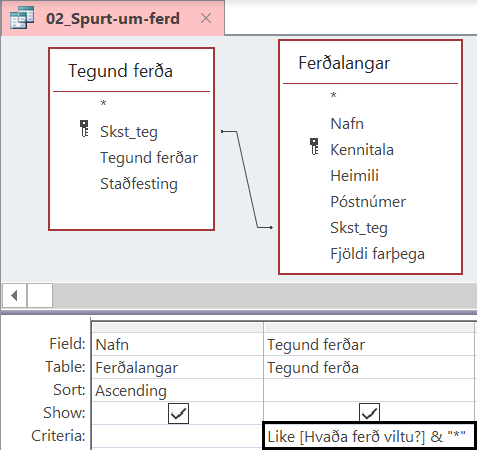 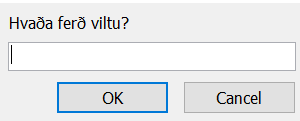 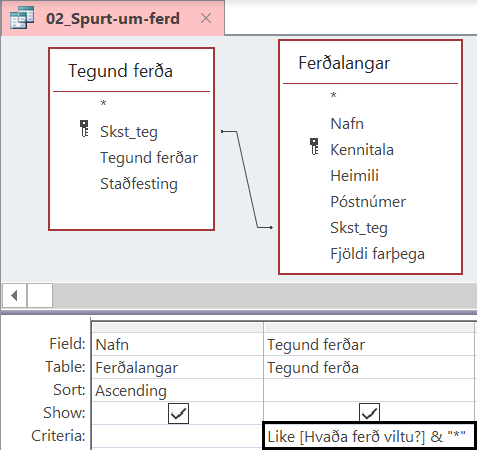 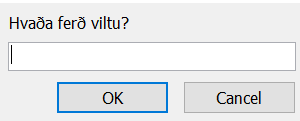 Þegar fyrirspurnin er keyrð birtist gluggi þar sem valin er tegund ferðar. Þegar fyrirspurnin er keyrð birtist gluggi þar sem valin er tegund ferðar. 03-Ferdir-aldur	(Klippifallið Mid)Búið til fyrirspurn sem birtir svæðin:
Nafn, Kennitala, Tegund ferða og Staðfesting. Birtið eingöngu nöfn þeirra fæddir 1970–1980.Raðið eftir Tegund ferða. Mótið svæðið Staðfesting eins og sýnt er.Mid-fallið er notað til að klippa þá stafi sem 
standa fyrir árið út úr svæðinu Kennitala. Veljið nýtt svæði og setjið inn eftirfarandi:	Mid([Kennitala];5;2)	Í Criteria er sett skilyrðið Between 70 And 80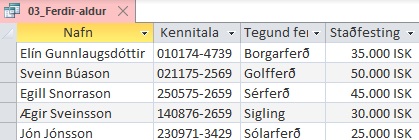 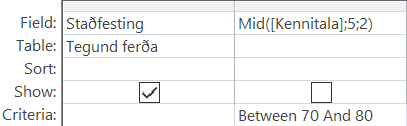 Fimm niðurstöður fást.04-UtreikningurBúið til fyrirspurn sem birtir svæðin: 
Nafn, Kennitala, Heimili, Póstnúmer og Fjöldi farþega. Birtið eingungis þá sem ætla í Golfferð. Reiknið heildarstaðfestingargjald allra farþega í golfferðum, þ.e.
Fjöldi farþega og Staðfesting.Nefnið dálkinn Staðfestingargjald og mótið með kr./ISK og án aukastafa.04-UtreikningurBúið til fyrirspurn sem birtir svæðin: 
Nafn, Kennitala, Heimili, Póstnúmer og Fjöldi farþega. Birtið eingungis þá sem ætla í Golfferð. Reiknið heildarstaðfestingargjald allra farþega í golfferðum, þ.e.
Fjöldi farþega og Staðfesting.Nefnið dálkinn Staðfestingargjald og mótið með kr./ISK og án aukastafa.04-UtreikningurBúið til fyrirspurn sem birtir svæðin: 
Nafn, Kennitala, Heimili, Póstnúmer og Fjöldi farþega. Birtið eingungis þá sem ætla í Golfferð. Reiknið heildarstaðfestingargjald allra farþega í golfferðum, þ.e.
Fjöldi farþega og Staðfesting.Nefnið dálkinn Staðfestingargjald og mótið með kr./ISK og án aukastafa.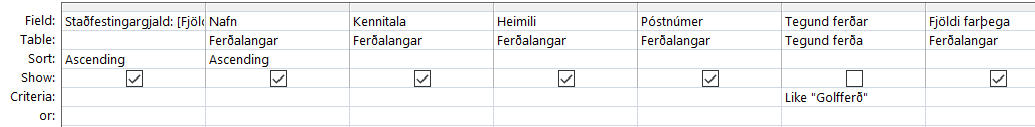 Útreikningur:Farið með bendil í nýtt svæði og setjið inn eftirfarandi:Staðfestingargjald: [Fjöldi farþega]*[Staðfesting]Útreikningur:Farið með bendil í nýtt svæði og setjið inn eftirfarandi:Staðfestingargjald: [Fjöldi farþega]*[Staðfesting]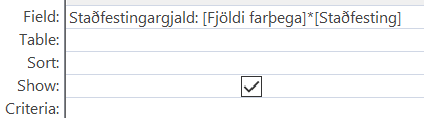 Raðið fyrst eftir Staðfestingargjaldi og síðan eftir Nafni.Til að það sé hægt þarf að færa svæðið Staðfestingargjald
alveg fremst, þ.e. fyrir framan svæðið Nafn.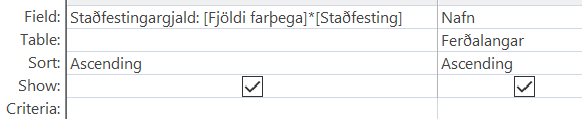 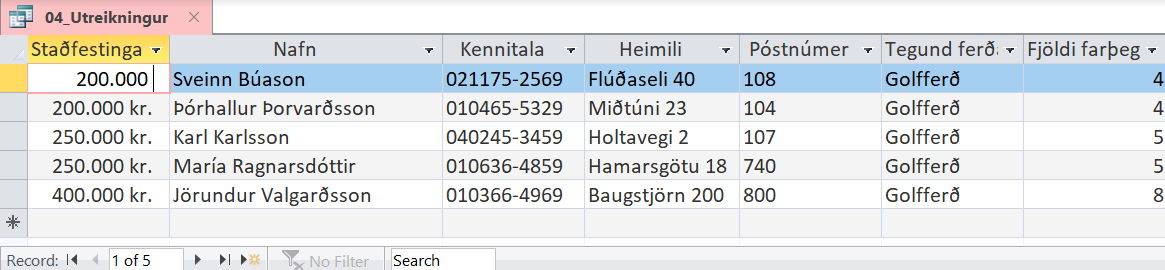 SkýrslaBúið til skýrslu um ferðalangana.Notið töfluna Ferðalangar. Notið öll svæðin. Flokkið eftir Skst_teg.Veljið útlit að eigin vali.Raðið eftir nafni. Setjið íslenskan texta í blaðsíðutali í fæti.Breytið breidd dálka eftir þörfum.Vistið sem Ferðaskýrsla.Búið til skýrslu um ferðalangana.Notið töfluna Ferðalangar. Notið öll svæðin. Flokkið eftir Skst_teg.Veljið útlit að eigin vali.Raðið eftir nafni. Setjið íslenskan texta í blaðsíðutali í fæti.Breytið breidd dálka eftir þörfum.Vistið sem Ferðaskýrsla.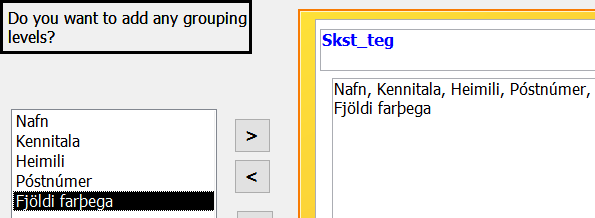 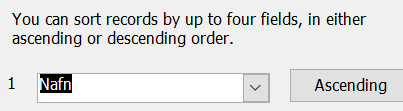 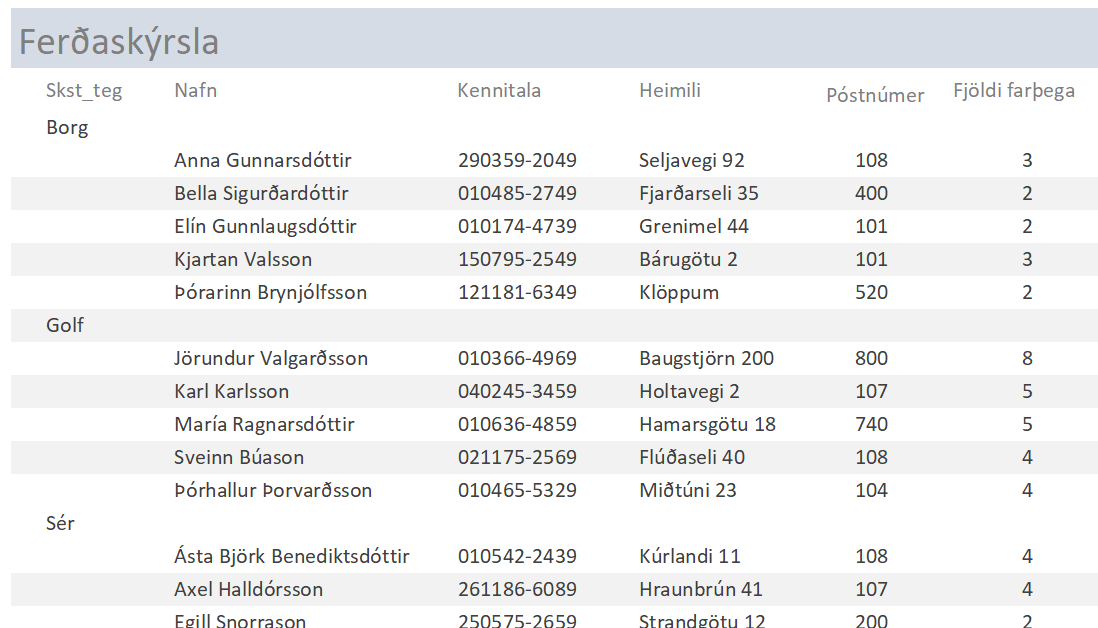 7. verkefni 	07eigin-grunnurBúið til nýtt gagnasafn og vistið undir lýsandi heiti.Tilgangur þessa verkefnis er að búa til gagnasafn í Access frá grunni.Fyrst þarf að huga að hvaða efni væri hentugt/áhugavert að hafa í gagnagrunninum. Búa svo til gögn/sækja gögn til að setja í töflur, skilgreina (ákveða) hvaða svæði eiga að vera í þeim 
og setja inn færslur. Útbúa fyrirspurnir, skýrslu og form.1. Nýtt gagnasafn:Búið til nýtt gagnasafn og vistið undir lýsandi heiti.2. Töflur: Í gagnagrunninum eiga að vera a.m.k. tvær töflur. Búið til aðra töfluna sjálf í gagnagrunninum og/eða
sækið þær t.d. á vef Hagstofunnar eða á aðrar síður með heppilegum gögnum sem henta verkefninu.Skoðið vel gögnin sem þið fáið (eða búið til) áður en þið takið inn töfluna/töflurnar í Excel skjalinu/skjölunum. Ákveðið sjálf gerð svæða, þ.e. textasvæði eða talnasvæði og breytið skilgreiningu þeirra eftir því 
sem við á hverju sinni; Short Text, Number eða Currency og mótið þau. Setjið frumlykil á svæði sem við á (það þarf að vera einkvæmt, t.d. eins og kennitala eða bílnúmer). 3. Fyrirspurnir:Búið til fyrirspurnir, fjórar eða fleiri. Nýtið eftirfarandi möguleika í fyrirspurnunum:
a)  birta öll svæðin úr annarri töflunni og einhver úr hinni
b)  nota spurningu
c)  búa til nýjan dálk sem er gefið nýtt heiti og nýtir útreikninga
d)  nota klippiföll til að klippa út hluta úr svæði
e)  frjálstNýtið röðun á ýmsan máta í fyrirspurnunum.
Munið að vista allar fyrirspurnirnar undir lýsandi nöfnum og gott er að númera þær. 4. Skýrsla:Búið til skýrslu sem þið mótið að eigin vali. 
Flokkið og raðið og breytið fæti, þ.e. styttið dagsetningu og breytið textanum með blaðsíðutalinu. 
Breytið breidd dálka eftir þörfum. Vistið skýrsluna undir lýsandi heiti.5. Form:Búið til form, veljið svæði og útlit og setjið inn titil. 
Vistið formið undir lýsandi nafni.Tilgangur þessa verkefnis er að búa til gagnasafn í Access frá grunni.Fyrst þarf að huga að hvaða efni væri hentugt/áhugavert að hafa í gagnagrunninum. Búa svo til gögn/sækja gögn til að setja í töflur, skilgreina (ákveða) hvaða svæði eiga að vera í þeim 
og setja inn færslur. Útbúa fyrirspurnir, skýrslu og form.1. Nýtt gagnasafn:Búið til nýtt gagnasafn og vistið undir lýsandi heiti.2. Töflur: Í gagnagrunninum eiga að vera a.m.k. tvær töflur. Búið til aðra töfluna sjálf í gagnagrunninum og/eða
sækið þær t.d. á vef Hagstofunnar eða á aðrar síður með heppilegum gögnum sem henta verkefninu.Skoðið vel gögnin sem þið fáið (eða búið til) áður en þið takið inn töfluna/töflurnar í Excel skjalinu/skjölunum. Ákveðið sjálf gerð svæða, þ.e. textasvæði eða talnasvæði og breytið skilgreiningu þeirra eftir því 
sem við á hverju sinni; Short Text, Number eða Currency og mótið þau. Setjið frumlykil á svæði sem við á (það þarf að vera einkvæmt, t.d. eins og kennitala eða bílnúmer). 3. Fyrirspurnir:Búið til fyrirspurnir, fjórar eða fleiri. Nýtið eftirfarandi möguleika í fyrirspurnunum:
a)  birta öll svæðin úr annarri töflunni og einhver úr hinni
b)  nota spurningu
c)  búa til nýjan dálk sem er gefið nýtt heiti og nýtir útreikninga
d)  nota klippiföll til að klippa út hluta úr svæði
e)  frjálstNýtið röðun á ýmsan máta í fyrirspurnunum.
Munið að vista allar fyrirspurnirnar undir lýsandi nöfnum og gott er að númera þær. 4. Skýrsla:Búið til skýrslu sem þið mótið að eigin vali. 
Flokkið og raðið og breytið fæti, þ.e. styttið dagsetningu og breytið textanum með blaðsíðutalinu. 
Breytið breidd dálka eftir þörfum. Vistið skýrsluna undir lýsandi heiti.5. Form:Búið til form, veljið svæði og útlit og setjið inn titil. 
Vistið formið undir lýsandi nafni.